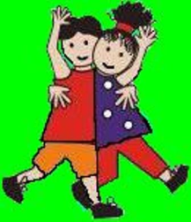 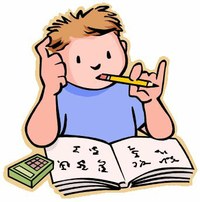  Netrukdau kitiems mokytis. Kai noriu kalbėti – pakeliu ranką. Netrukdau draugo, kuris klausosi. Klausau, kai kas nors kalba.Pamokoje turiu visas reikiamas priemones ir vykdau mokytojo nurodymus. Pamokų metu neužsiimu pašaliniais darbais. Pagarbiai bendrauju su draugais, mokytojais ir kitais mokyklos darbuotojais (neprasivardžiuoju, nestumdau, nemušu, negrasinu, nesityčioju, nesikeikiu, neatsikalbinėju). Saugau savo, draugų ir klasės daiktus. Padedu draugui. 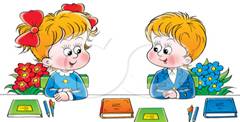 